Bibliobus U.P.Search results for "Fontaine, Anne"Author / TitleYearSupport / GenreNotice nr.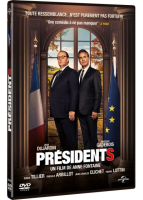 Fontaine, AnnePrésidents2021DVDComedy776099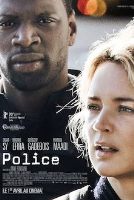 Fontaine, AnnePolice2020DVDCrime fiction775855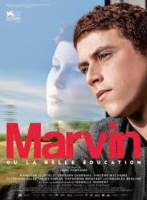 Fontaine, AnneMarvin ou la belle éducation2017DVDDrama775021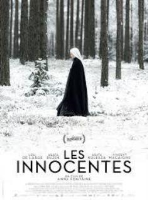 Fontaine, AnneLes innocentes2016DVDDrama774354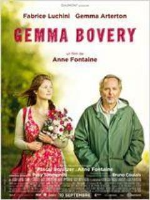 Fontaine, AnneGemma Bovery2014DVDComedy773630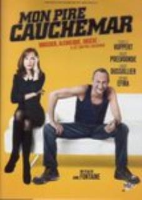 Fontaine, AnneMon pire cauchemar2011DVDComedy772689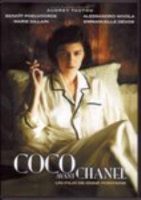 Fontaine, AnneCoco avant Chanel2010DVDBiography772254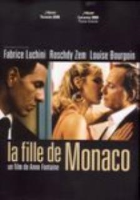 Fontaine, AnneLa fille de Monaco2010DVDDramatic comedy772045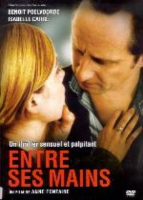 Fontaine, AnneEntre ses mains2006DVDDrama771586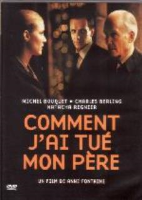 Fontaine, AnneComment j'ai tué mon père2002DVDDrama771038